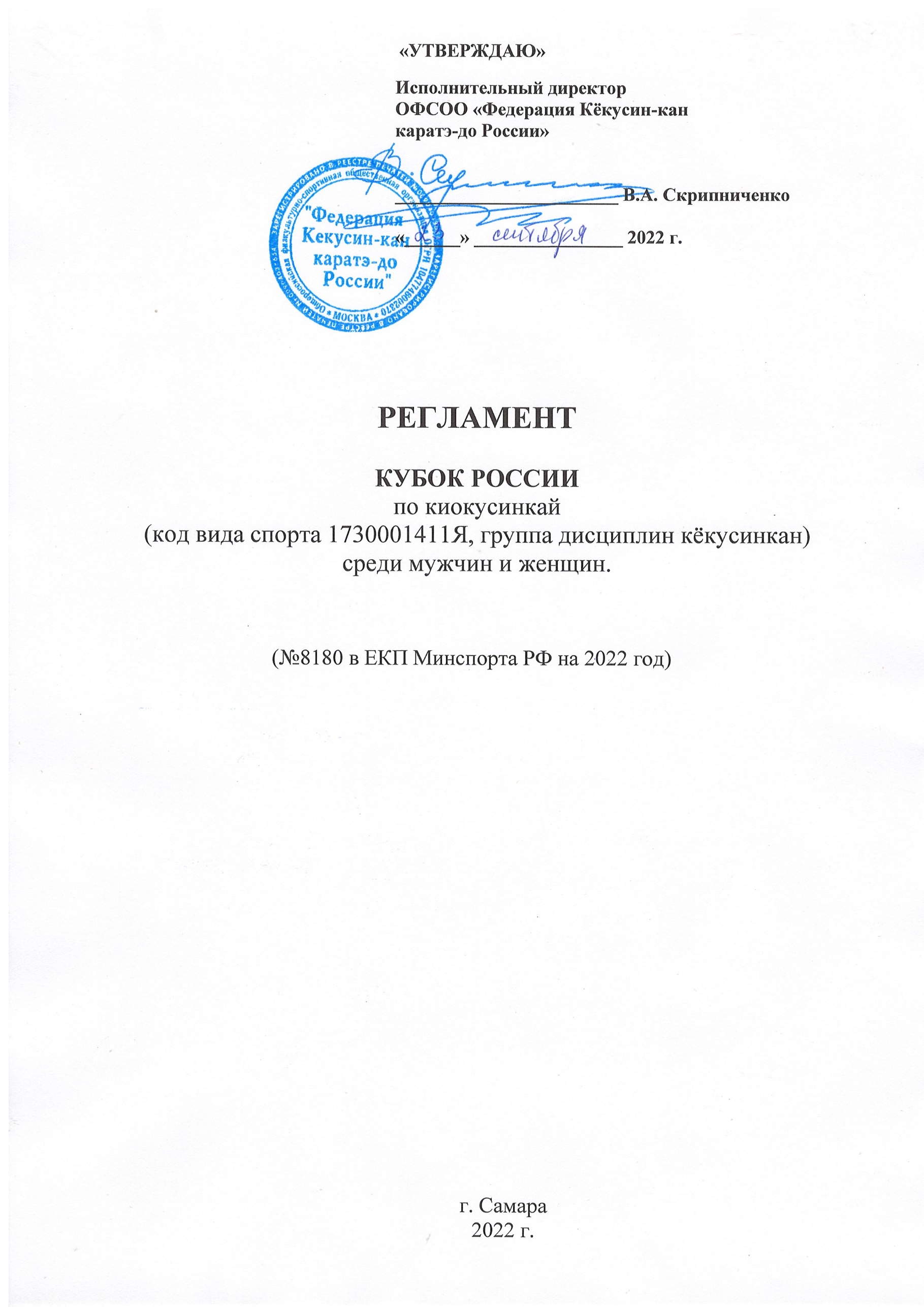 1. Общие положенияСоревнования Кубок России являются профессиональными спортивными соревнованиями с призовым фондом. Денежные средства на призовой фонд поступают от Публично-правовой компании «Единый регулятор азартных игр».Спортивные соревнования проводятся с целью развития киокусинкай в Российской Федерации.Задачами проведения спортивных соревнований являются:а) выявление сильнейших спортсменов для формирования списка кандидатов в спортивные сборные команды;б) отбор спортсменов в спортивные сборные команды для подготовки к международным и всероссийским спортивным соревнованиям и участия в них;в) подготовка спортивного резерва;г) популяризация вида спорта киокусинкай;д) повышение спортивного мастерства спортсменов;е) укрепление спортивной дружбы среди участников соревнований.2. Место и сроки проведения соревнованийСоревнования будут проходить 11.11 - 14.11.2022 г. по адресу: г. Самара, ул. Физкультурная, д.116, УСЦ «Грация». 3. Организаторы и проводящие организацииМинистерство спорта Российской Федерации; Ассоциация Киокусинкай России (АКР);ОФСОО «Федерация Кёкусин-кан каратэ-до России»; Самарская региональная общественная организация «Федерация Кёкусин-кан каратэ-до России». Организационный комитет:главный судья соревнований – Демченко Наталья Сергеевна (СВК, г. Москва)главный секретарь соревнований – Поленков Роман Сергеевич (СВК, г.Тамбов)председатель оргкомитета – Цыганов Тимофей Николаевич (г. Самара)        Адрес оргкомитета:         119049, г. Москва, ул. Донская, д.13 стр.1          org@kyokushinkan.ru , т: 8(495)649-35-48.         443099 Самарская область, г. Самара, ул. Некрасовская, д. 82                           т:  8-961-060-99-11; cayman.samara@mail.ru,               4. Требования к участникам соревнований и условия допуска спортсменов4.1. Условия допуска спортсменов к соревнованиям:3.1.1. Каждый участник соревнований на момент прохождения мандатной комиссии должен иметь с собой следующие документы:- общегражданский паспорт;- зачетная квалификационная книжка спортсмена установленного образца - будо-паспорт, подтверждающий стилевую квалификацию - договор о страховании от несчастного случая (спортивная страховка), действительный на дни проведения соревнований (оригинал);- допуск врача, должным образом оформленный в заявке команды;- расписка участника соревнований (Приложение 2).          Для мужчин и женщин:- белое доги и пояс, соответствующий квалификации спортсмена-участника, при этом обязательны нашивки и эмблемы в соответствии с правилами кёкусинкан; нашивки и эмблемы на доги других федераций не допускаются и при их наличии спортсмен будет дисквалифицирован (для членов КАН).- все участники соревнований по кумитэ должны иметь следующие средства индивидуальной защиты:Мужчины:обязательно – защита на пах; по желанию – капа.Женщины:обязательно – протектор на грудь; по желанию – защита на пах, капа.Капа обязательна при наличии брекетов у спортсмена.Фиксатор пояса обязателен для участников категорий «кумитэ» в соответствии с правилами ФККР.ПримечаниеЖенщинам разрешается использовать протектор на грудь следующего образца: верхняя граница протектора – на уровне вторых ребер, нижняя граница протектора – не ниже края реберных дуг, боковые границы протектора – по передним подмышечным линиям: жесткий протектор должен защищать как минимум груди, протектор не должен иметь открытых пластиковых элементов.Разрешается использовать протекторы на голень и подъем стопы в виде эластичного чулка белого цвета с использованием уплотнителя толщиной не более . Использование пластиковых щитков, вставок запрещено.Разрешается использовать наколенники и налокотники в виде эластичного чулка белого цвета с использованием уплотнителя толщиной не более . Использование пластиковых щитков, вставок запрещено.Разрешается использовать накладки белого цвета в виде чулка с обрезанными пальцами с использованием уплотнителя толщиной не более . Использование пластиковых щитков, вставок запрещено.При нарушении любого из вышеперечисленных пунктов, спортсмен не будет допущен к соревнованиям. 	При неявке спортсмена на татами после объявления его фамилии в течение 1 минуты спортсмену засчитывается поражение.4.2. Условия допуска к соревнованиям:4.2.1. К соревнованиям допускаются спортсмены – члены Общероссийских Федераций, входящих в состав Ассоциации Киокусинкай России. От одного субъекта РФ может быть заявлена только одна спортивная сборная команда. Количество заявленных спортсменов в виде программы не ограничено.4.2.2. К соревнованиям в категории «кумитэ», «ката» и «ката-группа», допускаются участники мужского и женского пола в возрасте от 18 лет включительно и старше на день начала соревнований (день начала соревнований - день комиссии по допуску), имеющие квалификацию по виду спорта киокусинкай не ниже 6 кю.4.3. Численный состав команды:4.3.1 Численный состав команд:- официальный представитель команды (руководитель или тренер);- спортсмены, члены Общероссийских Федераций в составе АКР (количество в виде программы не ограничено);- врач команды (если таковой имеется)- судьи. Судья должен иметь индивидуальную судейскую форму, установленную Регламентом судейской коллегии ФККР (п.5). Заявка на судейство (Приложение 3).Окончательный состав судейской коллегии будет утвержден судейским комитетом Федерации Кёкусин-кан.5. Программа соревнований5.1. Расписание мероприятий соревнований 11 ноября– заезд и размещение команд12:00 - 18:00 – регистрация участников18:00 - 20:00 – судейский семинар12 ноября09:00 – начало отборочных поединков (кумитэ, ката)13 ноября10:00 - торжественное открытие соревнований11:00 -  тамэсивари 15:00 - полуфинальные и финальные поединки (кумитэ, ката)18:00 - награждение победителей и призёров14 ноябряДень отъезда команд.Детальное расписание дня соревнований будет объявлено на мандатной комиссии.5.2. Условия и система проведения соревнованийСоревнования проводятся по правилам вида спорта киокусинкай (дисциплина кёкусинкан), которые размещены на официальном сайте: www.kyokushinkan.ru5.3. Соревнования проводятся в следующих категориях:6. Условия подведения итогов6.1. Соревнования по кумитэ проводятся по системе с выбыванием после одного поражения, согласно правилам соревнований. Проигравшие полуфиналисты в каждой категории проводят бой за 3-е место. Мужчиныпредварительные:			2 мин. + 2 мин. + взвешивание + 2 минполуфинальные, финальные:	3 мин. + 2 мин. + тамэсивари+взвешивание + 2 мин                                             (при взвешивании учитывается разница в весе 3 и более кг)Женщиныпредварительные:			2 мин. + 2 мин. + взвешивание + 2 минполуфинальные, финальные:	3 мин. + 2 мин. + взвешивание + 2 мин                                            (при взвешивании учитывается разница в весе 3 и более кг)6.2. Соревнования по тамэсивари проводятся в один круг, состоящий из 4 упражнений. Очки начисляются на основании подсчета количества разбитых досок. Если первая попытка оказалась неудачной, участнику предоставляется вторая попытка, но при этом участник имеет право пытаться разбить только минимальное установленное правилами число досок (2 доски). В случае успешного разбивания минимального установленного количества досок, за неудачу в первой попытке участник штрафуется вычитанием из набранной суммы баллов 0,5 балла.6.3. Соревнования по ката:Победитель определяется путем подсчета набранных очков за вычетом наивысшей и наименьшей оценок судей.Для участия во втором круге допускаются 8 спортсменов набравших максимальное количество баллов в первом круге. Для участия в финальном круге (произвольная программа) допускаются 4 спортсмена, набравших наибольшую сумму очков в первом (Гэкисай сё) и во втором круге обязательной программе (Сайха).В случае одинакового количества набранных баллов, победитель определяется в следующем порядке.1) предпочтение отдается участнику, самая низкая оценка которого выше;2) предпочтение отдается участнику, самая высокая оценка которого выше;3) предпочтение отдается участнику, которому рефери поставил более высокую оценку;4) если победитель не может быть определен по указанным выше пунктам, то оба участника одновременно выполняют ката Гэкисай Сё, и судьи определяют победителя, показывая свое решение флажками (красным и белым).6.4. Условия подведения итогов общекомандного зачетаВ командном зачете среди субъектов Российской Федерации подсчитываются очки участников команд во всех весовых категориях, ката и тамэсивари: за первое место – три очка, за второе место – два очка, за третье место – одно очко. В случае равенства суммы очков у двух или более команд, преимущество имеет та, у которой больше первых мест, затем учитываются вторые места и в последнюю очередь – третьи места. В последнюю очередь учитывается количество заявленных спортсменов.6.5.  Отчетные итоговые документы о проведении мероприятия сдаются на бумажных и электронных носителях в Министерство спорта РФ и размещаются на официальном сайте: www.kyokushinkan.ru в течение двух недель с момента проведения соревнований.7. Награждение7.1. Победители и призеры соревнований награждаются медалями, кубками и дипломами соответствующих степеней. 7.2. Спонсоры и другие организации могут устанавливать дополнительные призы.8. Финансовые условия соревнований8.1. Финансовое обеспечение спортивного мероприятия, осуществляется за счет средств федерального бюджета и других средств.8.2. Расходы по командированию (проезд, питание, размещение и страхование) участников соревнований обеспечивают командирующие их организации.9. Страхование9.1.  Участие в спортивных соревнованиях осуществляется только при наличии действующего полиса страхования жизни и здоровья от несчастных случаев, оригинал которого представляется в комиссию по допуску на каждого участника спортивных соревнований.9.2. Страховые полисы на мандатной комиссии оформляться не будут. 10. Заявки на участие:10.1. Предварительные заявки на участие (Приложение №1) принимаются до24 октября 2022 г. на эл.почту:  cayman.samara@mail.ru с обязательным дублированием на org@kyokushinkan.ruЗаявки на судейство КР (Приложение 3) направляются на почту: org@kyokushinkan.ru, тел. +7-916-675-06-06 до 05 октября 2022 г.ВНИМАНИЕ!!! Если не получили ответ, то подтвердите получение вашей заявки на участие звонком в Оргкомитет соревнований.Адрес оргкомитета:         443099 Самарская область, г. Самара, ул. Некрасовская, д. 82 cayman.samara@mail.ru       Тел.: 8-961-060-99-11119049, г. Москва, ул. Донская д.13 стр.1 org@kyokushinkan.ruТел. 8-495-649-35-48    8-916-675-06-069.2. Оригинал заявки на участие в спортивных соревнованиях должен быть подписан руководителем органа исполнительной власти субъекта Российской Федерации в области физической культуры и спорта, подписан руководителем аккредитованной региональной спортивной федерации (АКР) и заверен печатью данной федерации, подписан врачом и заверен личной печатью врача, который обязан заверить допуск каждого спортсмена. Количество допущенных спортсменов в заявке указывается прописью. Допуск спортсменов к спортивным соревнованиям по медицинским показаниям осуществляется не ранее чем за 30 дней до начала соревнований.Заявки в печатном виде и иные необходимые документы представляются в мандатную комиссию в одном экземпляре в день приезда.9.3. Несвоевременно поданные или неправильно оформленные заявки не принимаются. При неверно оформленном оригинале заявки (без соответствующих печатей и подписей) спортсмены будут сняты с участия в соревнованиях. Копии (сканы) печатей и подписей в заявке запрещены!Регламент проведения соревнований детализирует Положение по киокусинкай, утвержденное Министерством спорта РФ на 2022 год, и не является основанием для оформления командировочных удостоверений. Официальное положение Вы можете найти на сайте Министерства спорта РФ: http://www.minsport.gov.ruНа сайте Федерации Кёкусин-кан каратэ-до России:http://www.kyokushinkan.ru/ А также у каждого регионального представителя на электронной почте.Приложение 1Заявка на участие в Кубке России по киокусинкай (группа дисциплин кёкусинкан) среди мужчин и женщин.Дата проведения: 11-14 ноября 2022 годаМесто проведения: г. Самара, ул. Физкультурная, д. 116, УСЦ «Грация».От_______________________________________________________________                              (региональное представительство)Контактное лицо, телефон_________________________________________                                                (тел для связи, ф.и.о. контактного лица)Приложение 2РАСПИСКАЯ, _______________________________________________________________,Паспорт серия ______, номер ________, выдан __________г, _______________________________________________________________________________,                                                           Наименование учреждения, выдавшего документ подтверждаю своё участие в Кубке России по киокусинкай (код вида спорта 1730001411Я, группа дисциплин кёкусинкан), среди мужчин и женщин, который состоится 11-14 ноября 2022 г. в Самарской области, г. Самара. С правилами по виду спорта киокусинкай (кёкусинкан) ознакомлен. В случае получения мною, каких-либо травм на данном турнире, претензии к организаторам турнира и к тренерскому составу обязуюсь не предъявлять.____________                                 ____________  /____________________/               Дата                                                                                          подпись                                   расшифровка подписиПриложение 2РАСПИСКАЯ, _______________________________________________________________,Паспорт серия ______, номер ________, выдан __________г, _______________________________________________________________________________,                                                           Наименование учреждения, выдавшего документ подтверждаю своё участие в Кубке России по киокусинкай (код вида спорта 1730001411Я, группа дисциплин кёкусинкан), среди мужчин и женщин, который состоится 11-14 ноября 2022 г. в Самарской области, г. Самара. С правилами по виду спорта киокусинкай (кёкусинкан) ознакомлен. В случае получения мною, каких-либо травм на данном турнире, претензии к организаторам турнира и к тренерскому составу обязуюсь не предъявлять.____________                                 ____________  /____________________/               Дата                                                                                          подпись                                   расшифровка подписиКАК ПРОЕХАТЬ К МЕСТУ ПРОВЕДЕНИЯ СОРЕВНОВАНИЙ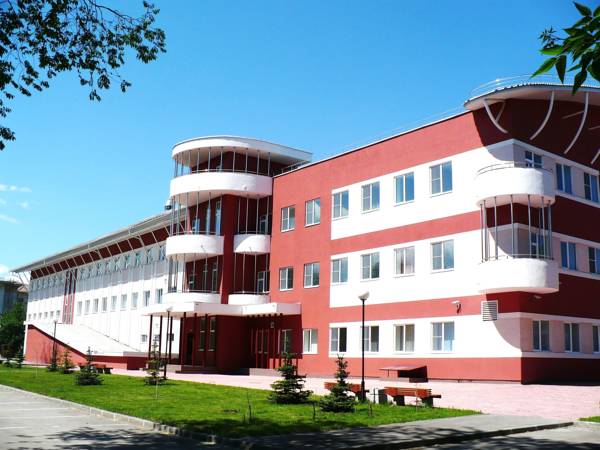 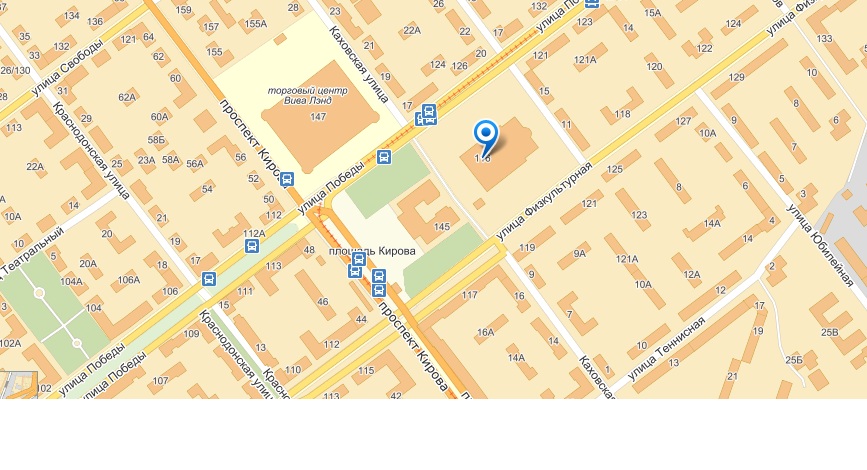 №Фамилия имя отчествоДата рожденияКвалификация (Кю/Дан)Спортивный разряд, званиеВес/ ката/тамэсивариТренерОтметка врачаКАТА-ГРУППАКАТА-ГРУППАКАТА-ГРУППАКАТА-ГРУППАКАТА-ГРУППАКАТА-ГРУППАКАТА-ГРУППАКАТА-ГРУППА123К соревнованиям допущено ________________________________ человек                                                                                          (прописью)Врач: __________________________________ МП /________________________________/Подпись и печать Руководителя Ассоциации Киокусинкай субъекта РФ(прописать полное наименование должности и ФИО)Подпись и печать Руководителя органа исполнительной власти субъекта РФ в области ФКиС (прописать полное наименование должности и ФИО)Врач: __________________________________ МП /________________________________/Подпись и печать Руководителя Ассоциации Киокусинкай субъекта РФ(прописать полное наименование должности и ФИО)Подпись и печать Руководителя органа исполнительной власти субъекта РФ в области ФКиС (прописать полное наименование должности и ФИО)